ПРОГРАМА РОЗВИТКУОНЗ БІЛОКРИНИЦЬКА ЗАГАЛЬНООСВІТНЯ ШКОЛА І-ІІІ СТУПЕНІВ 2019-2024рр.«НА 2019-2023 РОКИ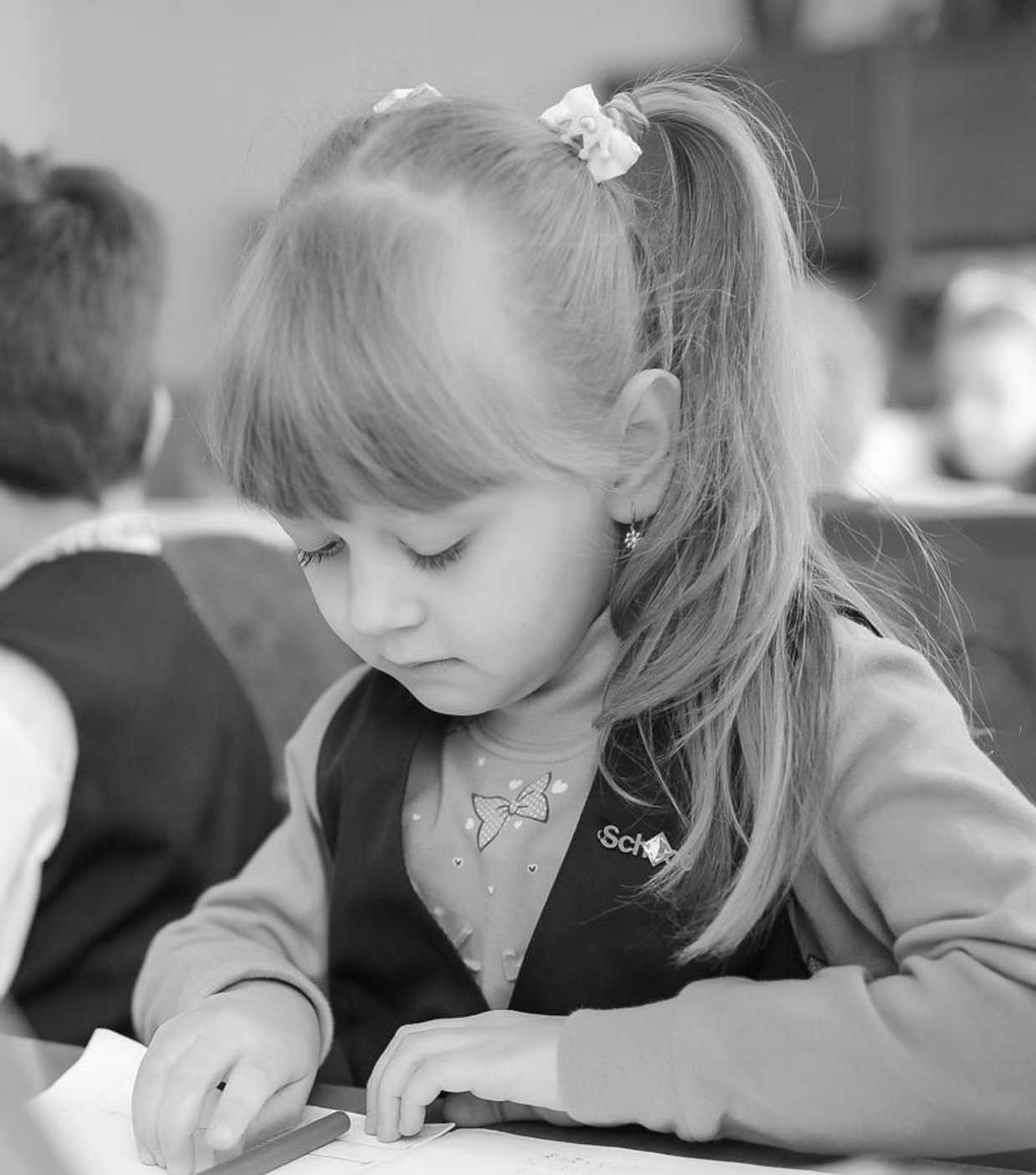 Програма розвиткуОНЗ Білокриницька загальноосвітня школаІ-ІІІ ступенів2019-2024рр.ЗМІСТПАСПОРТ ШКОЛИНОРМАТИВНА БАЗА ПРОГРАМИКОНЦЕПЦІЯ РОЗВИТКУ ЗАКЛАДУЖ	V	VПРОЕКТ «ПРОФЕСІЙНА МАЙСТЕРНІСТЬ ПЕДАГОГІВ»ПРОЕКТ «ОБДАРОВАНА ДИТИНА»ПРОЕКТ «ОСВІТА ДЛЯ «ОСОБЛИВИХ» ДІТЕЙ»ПРОЕКТ "ПЛАТФОРМА УСПІХУ"ПРОЕКТ «СУЧАСНЕ ОСВІТНЄ СЕРЕДОВИЩЕ»ДОДАТКИ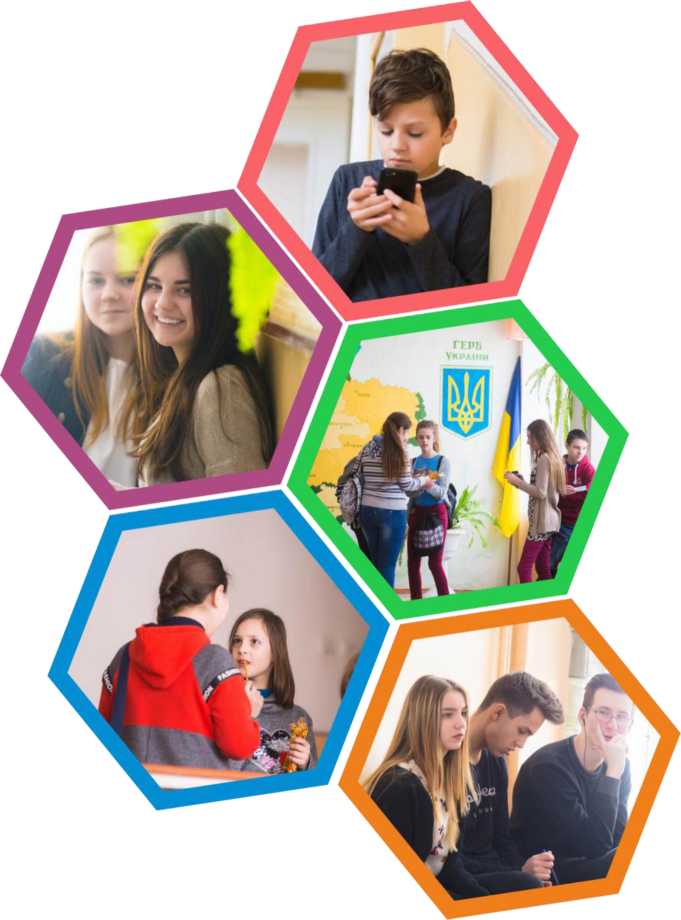 ПАСПОРТ ШКОЛИІ.Повна назва закладу: ОНЗ Білокриницька загальноосвітня школа І-ІІІ ступенів Кременецької районної  радиАдреса закладу: 47013, вул. Шевченка, 27, с.Білокриниця, Кременецького району Тернопільської  області;Соціальний	Програма орієнтована на підвищення якості освіти, оновлення її змісту ізапит школи	структури на основі кращих традицій, що склалися в школі і сучаснихпедагогічних	технологій,	спрямованих	на	формуванняконкурентоспроможного учня; оптимізацію механізму управління школою, забезпечення якості освітнього процесу.Мета програми: Створення освітнього простору, який забезпечить розвиток та виховання учня, громадянина України, здатного впливати на особистісну освітню траєкторію та здатного порівнювати її з національними і загальнолюдськими досягненнями.Завдання:1. Створити ефективну, постійно діючу систему безперервної освіти.2. Створити комплекс умов духовно-творчого, громадянсько-патріотичного розвитку особистості кожного учня та сформувати їх орієнтацію на духовний розвиток, громадянську свідомість та самовдосконалення. 3. Оптимізувати систему дидактичного та матеріально-технічного забезпечення освітнього процесу. 4.Продовжити роботу щодо створення умов для формування індивідуальних освітніх маршрутів учнів в умовах профільної освіти та в системі роботи з обдарованими учнями. 5. Покращити матеріально-технічну базу для якісного впровадження нових державних стандартів.Принципи: Якість: ми цінуємо репутацію, засновану на високих стандартах освіти.Успішність: ми спроможні всебічно розвинути творчий потенціал учнів, сформувати успішну особистість.Мотивація: ми прагнемо створити кращий світ за допомогою освіти.Участь: усі зацікавлені сторони (батьки, громадськість) отримують максимум інформації про освітній процес і мають можливість впливати на нього. Лідерство: ми прагнемо до інновацій у педагогічній діяльності і схвалюємо творчий підхід педагогів до навчально-виховного процесу.Партнерство: ми досягаємо мети, працюючи разом.Інтернаціональність мислення: ми приймаємо і цінуємо різноманітність, ставимося толерантно до кожної дитини як особистості.Терміни реалізації програми  2019-2024рр.Очікувані результати:Підвищення якості освіти, розширення сфери додаткової освіти. Зростання творчої активності педагогів, поширення інноваційних технологій. Підвищення престижу закладу в контексті освіти міста та області. Підвищення якості знань учнів.директор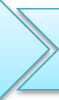 заступники директора
з навчально-виховної
роботизаступник директора з
виховної роботи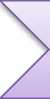 ОніщукСергій АндрійовичШевчукОксана Сергіївна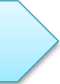 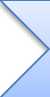 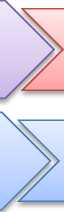 ПилиповичЛюдмила ВолодимирівнаСТРУКТУРА ЗАКЛАДУ станом на 05.09.2019Дитяча віковаКадрова291 учень (17 класів)37 педагогічних працівників НепедагогічніпрацівникиНОРМАТИВНА БАЗА^ Закон України № 2145-ХУІІІ від 05.09.2017 «Про освіту»;^ Закон України № 651-ХІУ від 13.15.1999 «Про загальну середню освіту»;^ Закон України «Про Концепцію Національної програми інформатизації» від 04.02.1998 № 75/98-ВР;^ Закон України № 2297- VI від 01.06.2010 «Про захист персональних даних» (Закон набрав чинності з 01.01.2011);^ Розпорядження Кабінету Міністрів України від 13.12.2017 №903-р «Прозатвердження плану заходів на 2017-2029 роки із запровадженняКонцепції реалізації державної політики у сфері реформуваннязагальної середньої освіти «Нова українська школа».^ Постанова КМУ від 21.02.2017 №87 “Про затвердження Державногостандарту початкової освіти“(застосовується з 1 вересня 2018 р. для учнів, які навчаються за програмами дванадцятирічної повної загальної середньої освіти).^ Наказ Міністерства освіти і науки України від 23.03.2018 №283 «Прозатвердження Методичних рекомендацій щодо організації освітньогопростору Нової української школи».^ Концепція НОВОЇ УКРАЇНСЬКОЇ ШКОЛИКОНЦЕПЦІЯ РОЗВИТКУ ЗАКЛАДУУ сучасних умовах освіта набуває особливого значення для нагромадження людиною професійних знань, навичок, мотивацій, для формування духовності, розуміння та пізнання свого існування. Значно підвищується роль знань, їх накопичення для виходу на новий рівень інформаційних технологій, докорінний вплив на соціальну природу людини.Перед сучасним закладом загальної середньої освіти постає завдання створити комфортні умови для учасників освітнього процесу та забезпечити учням якісну освіту.Новий Закон України «Про освіту» дає широкі можливості адміністрації та педагогічному колективу для становлення та розвитку Нової української школи.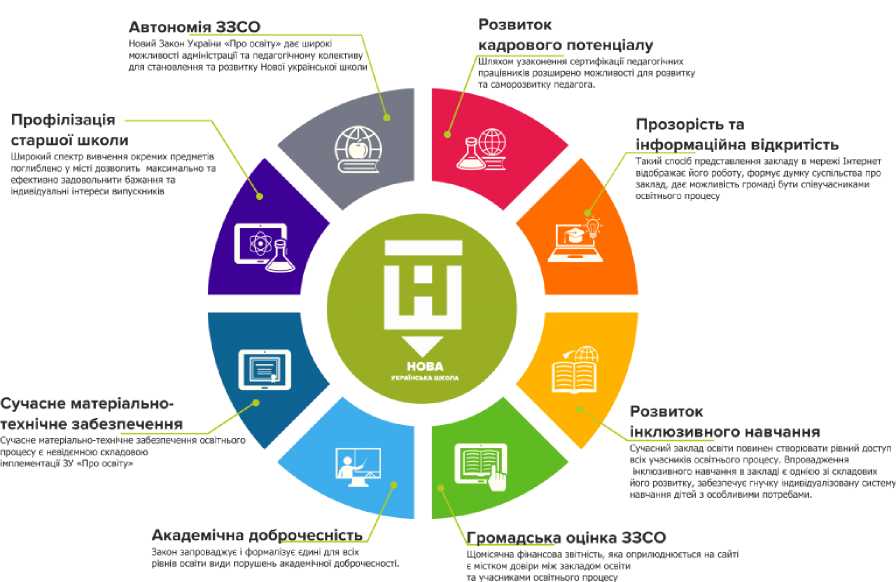 Закон збільшив академічну, організаційну, фінансову та кадрову автономію закладу освіти. Заклад може самостійно розробляти свої освітні програми. Закон запроваджує і формалізує єдині для всіх рівнів освіти види порушень академічної доброчесності.Шляхом узаконення сертифікації педагогічних працівників розширено можливості для розвитку та саморозвитку педагога. Така система дозволить підвищити рівень ініціативності та прагнення до розвитку та самоутвердження.Для формування позитивного іміджу закладу адміністрації та педагогічному колективу варто постійно працювати над прозорістю та інформаційною відкритістю закладу освіти.Вперше в контексті ЗУ «Про освіту» сайт закладу набуває важливого значення. Такий спосіб представлення закладу в мережі Інтернет відображає його роботу, формує думку суспільства про заклад, дає можливість громаді бути співучасниками освітнього процесу, брати активну участь у житті школи.Щомісячна фінансова звітність, яка оприлюднюється на сайті є містком довіри між закладом освіти та учасниками освітнього процесу.Сучасний заклад освіти повинен створювати рівний доступ для всіх учасників освітнього процесу. Впровадження інклюзивного навчання в закладі є однією зі складових його розвитку, забезпечує гнучку індивідуалізовану систему навчання дітей з особливими потребами.У закладі 2 роки поспіль діє інклюзивне навчання. Функціонують 2 інклюзивні класи, в яких навчається 2 дитини. В таких класах педагоги акцентують увагу на соціалізації «особливих» учнів. Як показує досвід, взаємодія з іншими дітьми сприяє когнітивному, фізичному, мовному, соціальному та емоційному розвитку дітей з особливими освітніми потребами. При цьому діти з типовим рівнем розвитку демонструють відповідні моделі поведінки дітям з особливими освітніми потребами і мотивують їх до цілеспрямованого використання нових знань і вмінь.Педагогічний супровід дитини з особливими потребами є надзвичайно відповідальною роботою в школі. Відрадно, що ця праця додатково поціновується.З 2018 року школа отримує освітню субвенцію на розвиток інклюзивного навчання. В лютому 2018 року Постановою КМУ було встановлено окремі надбавки в розмірі 20% всім педагогічним працівникам, які викладають у інклюзивних класах. З 2018-2019 навчального року навантаження асистента вчителя в класі становить 25 годин, що дало змогу забезпечити повноцінний супровід дитини з особливими освітніми потребами.В інклюзивних класах взаємодія між учнями з особливими освітніми потребами та дітьми з типовим рівнем розвитку сприяє налагодженню між ними дружніх стосунків, завдяки чому діти вчаться природно сприймати і толерантно ставитися до людських відмінностей, стають більш чуйними, готовими допомогти.Випускники нової української школи - це освічені українці, всебічно розвинені, відповідальні громадяни та патріоти, здатні до ризику та інновацій, вміють навчатися впродовж життя. Людина з цією компетентністю вміє вибудовувати навчальну траєкторію, визначати цілі в житті та способи їх досягнення, ефективно керує ресурсами та інформаційними потоками, а також оцінює свої досягнення.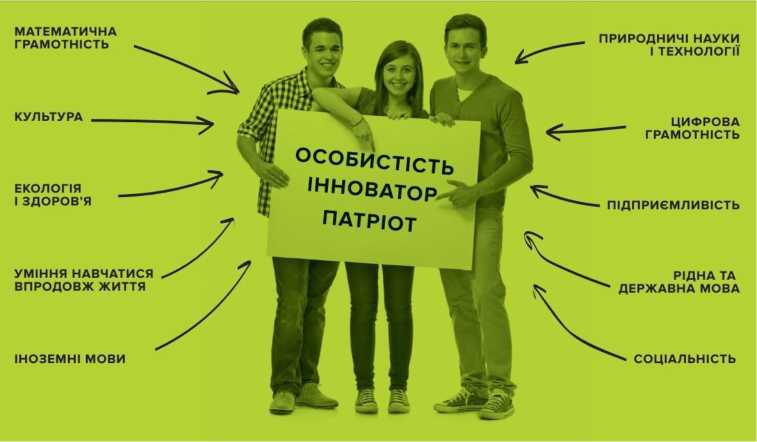    Не менш важливою складовою є формування компетентної особистості учня, спрямованої на досягнення успіху в житті, виконання різних соціальних ролей, здатну гармонійно спілкуватися з людьми.Учитель готується до гарного уроку все життя...Така духовна і філософська основа нашого фаху і технологія нашої праці.В.О.СухомлинськийПРОЕКТ«ПРОФЕСІЙНА МАЙСТЕРНІСТЬ ПЕДАГОГІВ»Пріоритетні напрями розвитку особистості педагога:атестація педпрацівників: здобуття фахових компетентностей спеціалізованої освіти (стаття 50 ЗУ «Про освіту від 05.0.2017 року № 2145-VІІІ»);сертифікація: зовнішнє оцінювання професійних компетентностей (на добровільних засадах виключно за власною ініціативною) (стаття 51 ЗУ «Про освіту від 05.0.2017 року № 2145-VIII»);створення середовища цілеспрямованого саморозвитку творчо- ініціативного педагога (стаття 59 ЗУ «Про освіту від 05.0.2017 року № 2145-VIII»).Основні професійні принципи
особистості педагогічного працівника
у системі компетентностейІнтелектуальна компетентність (наукові знання);Психологічна компетентність;Управлінська компетентність (базові вміння);Мотиваційна компетентність;Проективна компетентність;Методична компетентність.Мета: розвивати професійну рефлексію в процесі освітньої діяльності;забезпечити умови для методичного забезпечення психологічної підтримки освітнього процесуОчікувані результати:підвищення педагогічної компетентності, яка складається з удосконалення знань та узагальнення педагогічного досвіду шляхом цілеспрямованої самоосвітньої роботи;ріст педагогічної майстерності вчителів;підвищення методичної культури.парпарпаУ кожній дитині сонце. Тільки дайте йому світити.СократПРОЕКТ «ОБДАРОВАНА ДИТИНА»Мета проекту: визначити чітку систему організаційно-педагогічних та науково-практичних заходів пошуку, навчання й виховання обдарованих дітей педагогічним колективом закладу.Завдання проекту:створення умов для всебічного розвитку та розкриття інтелектуального потенціалу обдарованих дітей;сприяння самореалізації ерудованого учня в освітньому процесі.Очікувані результатинавчити дітей жити у швидкозмінному світі, спонукати їх самих виступати в ролі «носіїв змін»;забезпечення соціально-правових гарантій обдарованій молоді, створення системи її морального і матеріального заохочення до науково-дослідницької та навчально-творчої діяльності;орієнтування дитини на успіх у житті;розвинена інтелектуальна культура особистості з високим рівнем самореалізації.Освіта, повага і рівність для всіхПРОЕКТ «ОСВІТА ДЛЯ «ОСОБЛИВИХ» ДІТЕЙ»Мета: створити у школі середовище, в якомуЦінність дитини не залежить від її здібностей і досягнень;Кожна дитина здатна відчувати і думати;Кожна дитина має право на спілкування і на те, щоб бути почутою;Відбувається адаптація освітньої системи до потреб дитини, а не навпаки;Всі учасники освітнього процесу отримують дружню підтримку ровесників;Забезпечено задоволення індивідуальних освітніх потреб кожної дитини;Визнано спроможність до навчання кожної дитини та, відповідно, необхідність створення суспільством належних для цього умов;Відбувається залучення батьків до навчального процесу дітей як рівноправних партнерів та перших вчителів своїх дітей;Забезпечено командний підхід у навчанні та вихованні дітей, що передбачає залучення педагогів, батьків та спеціалістів;Складність завдань відповідає можливостям дитини;Є рівний доступ до навчання в освітньому закладі та отримання якісної освіти кожною дитиною;Відбувається подолання потенційних бар’єрів у навчанні.Шляхи реалізаціїПроводити:роботу із забезпечення наступності та перспективності освітнього процесу дітей діяльності закладу дошкільної освіти «Берізка» та початкової школи;просвітницьку роботу щодо формування психологічної готовності в учасників освітнього процесу до взаємодії в інклюзивному середовищі;консультаційну роботу батьків для обстеження дітей з особливими освітніми потребами в інклюзивно-ресурсному центрі та визначення форми їх навчання.Забезпечити:• безперешкодний доступ до території та приміщення школи для дітей з вадами зору, опорно-рухового апарату (в тому числі для дітей, які пересуваються на візку).створення сенсорної кімнати та забезпечення кабінету психологічного розвантаження відповідним корекційно-розвитковим обладнанням;педагогічними кадрами, які володіють методиками роботи з дітьми з особливими освітніми потребами (зокрема, учителями-дефектологами, учителями інклюзивного навчання (асистентами учителя).Придбати:навчально-методичні посібники, наочно-дидактичні та індивідуальні засобами навчання для дітей з ООП;Здійснити:встановлення пандуса;встановлення ігрового майданчика на подвір’ї;Очікувані результати:Створення середовища в школі, яке забезпечить визнання того, що:Всі діти можуть навчатися.Це вдосконалення освітньої структури, систем і методик для забезпечення потреб всіх дітей.Це частина великої стратегії по створенню інклюзивного суспільства.Це динамічний процес, який знаходиться в постійному розвитку.ПРОЕКТ "ПЛАТФОРМА УСПІХУ”Мета - об’єднання зусиль психологічної служби з педагогічним колективом з метою створення соціально благополучного освітнього середовища для формування здобувача освіти як духовно, емоційно, творчого і фізично повноцінного громадянинаОчікуваний результат:вдосконалення системи виховного процесу школи;створення умов для забезпечення творчого, інтелектуального, духовного розвитку дітей, організації змістовного дозвілля;підвищити рівень результативності на обласних, всеукраїнських змаганнях, конкурсах, фестивалях тощо;забезпечення творчої самореалізації учнівської молоді в процесі; проектної, науково-дослідницької та пошукової діяльності;зниження рівня проявів аморальності.Ми не можемо поміняти напрям вітру... але завжди можемо підняти вітрила!ПРОЕКТ «СУЧАСНЕ ОСВІТНЄ СЕРЕДОВИЩЕ»Вільному розвитку сприяє творче середовище. Таке середовище повинно бути організоване в Новій українській школі.Саме належна матеріально-технічна база буде урізноманітнювати варіанти організації навчального простору в класі. Крім класичних варіантів, необхідно використовувати новітні, наприклад, мобільні робочі місця, які легко трансформувати для групової роботи. Планування і дизайн освітнього простору школи має бути спрямований на розвиток дитини і мотивацію її до навчання.Запровадження ІКТ в освітній галузі перейде від одноразових проектів до системного процесу, що охоплює всі види діяльності. ІКТ суттєво розширить можливості педагога, оптимізують управлінські процеси. Розвиватиметься інфраструктура для забезпечення різних форм навчання. Зокрема буде створено освітню он-лайн платформу з навчальними і методичними матеріалами для учнів, учителів, батьків і керівників навчальних закладів.Освітній простір школи не обмежуватиметься питаннями ергономіки. Організація нового освітнього середовища потребує широкого використання нових ІТ-технологій, нових мультимедійних засобів навчання, оновлення лабораторної бази для вивчення предметів природничо-математичного циклу. Формуванню навичок наукової діяльності та винахідництва слугуватимуть сучасні лабораторії, а також програми доступу дітей до наукових музеїв, обсерваторій, відкритих навчальних курсів та інших ресурсів.Для учнів з особливими потребами буде створено умови для навчання спільно з однолітками. Для таких дітей буде запроваджено індивідуальні програми розвитку, зокрема корекційно-реабілітаційні заходи, психолого-педагогічний супровід і необхідні засоби навчання.ДОДАТКИчфііІІІІІІІІІ• учителів-методистів - 1• допоміжний персоналступіньступіньступіньступінь• старших вчителів - 84• вчителів вищої категорії-• технічний1231501817персонал - 17• вчителів І категорії - 8учнівучнівучні• вчителів ІІ категорії - 6(7 класів)(8 класів)(2 класи)• спеціалістів - 6Шляхи реалізації'ТермінреалізаціїДжерела фінансуванняДжерела фінансуванняДжерела фінансуванняШляхи реалізації'ТермінреалізаціїДержавнийбюджетРайоннийбюджетСпонсориСтворити:інформаційний банк з теорії та практики методикиелектронний варіант презентаційного портфоліо педагогів-наставниківінформаційний блок інноваційних педагогічних технологій (методичний кабінет закладу).20192020+Створити:інформаційний банк з теорії та практики методикиелектронний варіант презентаційного портфоліо педагогів-наставниківінформаційний блок інноваційних педагогічних технологій (методичний кабінет закладу).20192020Створити:інформаційний банк з теорії та практики методикиелектронний варіант презентаційного портфоліо педагогів-наставниківінформаційний блок інноваційних педагогічних технологій (методичний кабінет закладу).20192020Продовжити діяльність:школи педагогічної майстерностішколи молодого педагога.20192024Продовжити діяльність:школи педагогічної майстерностішколи молодого педагога.20192024Проводити:навчальні семінари, круглі столи, майстер- класи, педпрактики, тижні педагогічної майстерності, методичні декади, презентації творчих напрацювань, педради- дискусіїмоніторинги:якості знань учніврівня методичного удосконаленняумов збереження психофізіологічного здоров’я.20192024++Проводити:навчальні семінари, круглі столи, майстер- класи, педпрактики, тижні педагогічної майстерності, методичні декади, презентації творчих напрацювань, педради- дискусіїмоніторинги:якості знань учніврівня методичного удосконаленняумов збереження психофізіологічного здоров’я.20192024+Проводити:навчальні семінари, круглі столи, майстер- класи, педпрактики, тижні педагогічної майстерності, методичні декади, презентації творчих напрацювань, педради- дискусіїмоніторинги:якості знань учніврівня методичного удосконаленняумов збереження психофізіологічного здоров’я.20192024Забезпечити:- умови для формування20192024++професійних компетентностей педагога:інтелектуальнакомпетентність (наукові знання) психологічна компетентність управлінськакомпетентність (базові вміння) мотиваційна компетентність проективна компетентність методична компетентність - комп’ютерною технікою навчальні кабінети20192024++професійних компетентностей педагога:інтелектуальнакомпетентність (наукові знання) психологічна компетентність управлінськакомпетентність (базові вміння) мотиваційна компетентність проективна компетентність методична компетентність - комп’ютерною технікою навчальні кабінети20192024- науково - методичною літературою бібліотеку та методичний кабінет20192024- реалізацію нових підходів щодо форм та методів підвищення кваліфікації педагогічних працівників закладу.20192024+Визначати:кращих працівників школи для нагородження;претендентів на нагородження у номінації «Вчитель року»20192024Визначати:кращих працівників школи для нагородження;претендентів на нагородження у номінації «Вчитель року»20192024+Клопотати про нагородження з нагоди державних, професійних свят, ювілейних дат відзнаками: міського управління освіти, міського голови, головного управління освіти і науки облдержадміністрації.20192024Шляхи реалізаціїТермінреалізаціїДжерела фінансуванняДжерела фінансуванняДжерела фінансуванняШляхи реалізаціїТермінреалізаціїДержавнийбюджетРайоннийбюджетСпонсориПроводити:комплексні психолого-діагностичні дослідження особистісних рис учнів,  цілеспрямовані на пошук обдарованих дітей  у відповідності до різних типів обдарованості (інтелектуальна, творча,художньо- естетична, соціальна);20192024науково-методичну підготовку педагогічних кадрів з питань розробки та удосконалення форм, методів і засобів  пошуку, навчання і виховання обдарованих  дітей;20192024І етап Всеукраїнських учнівських олімпіад з базових дисциплін;20192024- виховні заходи стимулюючого і розвиваючого змісту.20192024Запровадити:- систему соціальної підтримки (побудова партнерських взаємин «учитель-учень», консультування з питань соціальної адаптації);20192024Запровадити:- систему соціальної підтримки (побудова партнерських взаємин «учитель-учень», консультування з питань соціальної адаптації);20192024систему психологічних тренінгів для обдарованих дітей щодо зняття психологічної напруженості;систематичне оновлення Банку даних обдарованих дітей;співпрацю батьків та педагогів школи (анкетування батьків, індивідуальне та групове консультування).20192024систему психологічних тренінгів для обдарованих дітей щодо зняття психологічної напруженості;систематичне оновлення Банку даних обдарованих дітей;співпрацю батьків та педагогів школи (анкетування батьків, індивідуальне та групове консультування).20192024систему психологічних тренінгів для обдарованих дітей щодо зняття психологічної напруженості;систематичне оновлення Банку даних обдарованих дітей;співпрацю батьків та педагогів школи (анкетування батьків, індивідуальне та групове консультування).20192024- систему роботи з медичної підтримки (обстеження фізіологічного розвитку, стану психічного здоров’я, консультування з питань здоров’язбережувального потенціалу).20192024- систему моніторингу розвитку обдарованої дитини: - медико-фізіологічний;соціальний;психологічний;педагогічний;моніторинг досягнень іуспіхів.20192024Забезпечити:- участь учнів школи у Всеукраїнських учнівських олімпіадах з базових дисциплін, конкурсі-захисті науково- дослідницьких робіт учнів-членів Малої академії наук України,20192024моральне та матеріальне заохочення обдарованих учнів;- поповнення бібліотечних фондів закладу сучасними інформаційними засобами, науково-методичною та довідковою літературою (у тому числі на електронних носіях) для роботи з обдарованою молоддю;упровадження особистісноорієнтованих технологій;використання диференційованого підходу;введення спецкурсів, факультативів, організацію роботи гуртків.моральне та матеріальне заохочення обдарованих учнів;- поповнення бібліотечних фондів закладу сучасними інформаційними засобами, науково-методичною та довідковою літературою (у тому числі на електронних носіях) для роботи з обдарованою молоддю;упровадження особистісноорієнтованих технологій;використання диференційованого підходу;введення спецкурсів, факультативів, організацію роботи гуртків.20192024++моральне та матеріальне заохочення обдарованих учнів;- поповнення бібліотечних фондів закладу сучасними інформаційними засобами, науково-методичною та довідковою літературою (у тому числі на електронних носіях) для роботи з обдарованою молоддю;упровадження особистісноорієнтованих технологій;використання диференційованого підходу;введення спецкурсів, факультативів, організацію роботи гуртків.20192024201920242019202420192024++Шляхи реалізаціїТермінреалізаціїДжерелаДжерелаДжерелаШляхи реалізаціїТермінреалізаціїДержавнийбюджетРайоннийбюджетПриміткаПроводити:розвивальні заняття, тренінги, майстер-класи, арт-терапевтичні заняття, творчі майстерні, родинні проекти, соціально - психологічні техніки, творчі дебюти, мистецькі марафони, рольові ігри, форум-театри зі здобувачами освітніх послугпсихологічні практикуми, навчальні зустрічі, круглі столи, семінари, тренінги практичні заняття, презентаційні заняття з батьками та педагогами2019 - 2024 Виробити:- систему ефективної взаємодії усіх учасників освітнього простору2019 - 2024Забезпечити:умови для реалізації творчого потенціалу кожного учасника освітнього процесуумови для соціально благополучного освітнього середовища2019 - 2024Придбати:2019 -+++меблі: круглі столи, офісні кріслафліпчартканцелярські приладдя2024Поточні ремонтиКапітальні ремонтиТермінреалізаціїДжерела фінансуванняДжерела фінансуванняДжерела фінансуванняПоточні ремонтиКапітальні ремонтиТермінреалізаціїДержавнийбюджетРайоннийбюджетСпонсори,проектнадіяльністьРемонт коридорів, навчальних кабінетів, класівВстановлення пандусуРемонт харчоблоку (встановлення плитки на підлогу, облицювання стін плиткою, заміна електропроводки )Створення кабінетупольської мовиВстановлення огорожі шкільної території2020++Ремонт коридорів, навчальних кабінетів, класівКапітальний ремонтспортивної залиУтеплення і декоративна штукатурка фасаду майстерніРемонт системи опалення2021++Ремонт коридорів, навчальних кабінетів, класівСтворення нової просторої учительської (перепрофілювання одного навчального кабінету)2022++Ремонт коридорів, навчальних кабінетів, класівРемонт покрівлі школи2023Ремонт коридорів, навчальних кабінетів, класівВстановлення сучасного освітлення   Утеплення і декоративна штукатурка фасаду школи2024++МебліКомп/ютерна техніка, ТЗН, дидактичні матеріалиТермінреалізаціїДжерела фінансуванняДжерела фінансуванняДжерела фінансуванняМебліКомп/ютерна техніка, ТЗН, дидактичні матеріалиТермінреалізаціїДержавнийбюджетРайоннийбюджетСпонсори40 одномісних парт Придбання меблевих стінок Дидактичні матеріали для 1- их класівМультимедійна  дошка 4ноутбук і 4 проектори4 екраниОбладнання для кабінетів обслуговуючої та технічної праці2019+++40 парт для середньої і старшої школимеблеві стінкиДидактичні матеріали для 1- их класівАудіосистема 2 ноутбуки,2 проектори2 екраниКабінет біології2020+++-40  парт для середньої школи- Дидактичні матеріали для 1- их класівКабінет фізикиНастінні карти для історії та географії2021+++меблеві стінкистоли та стільці для шкільноїїдальніКабінет хімії2022+++- меблевістінки- обладнання  для спортивної зали2023+++Меблі для учительськоїНабори таблиць та плакатів з української мови2024+++